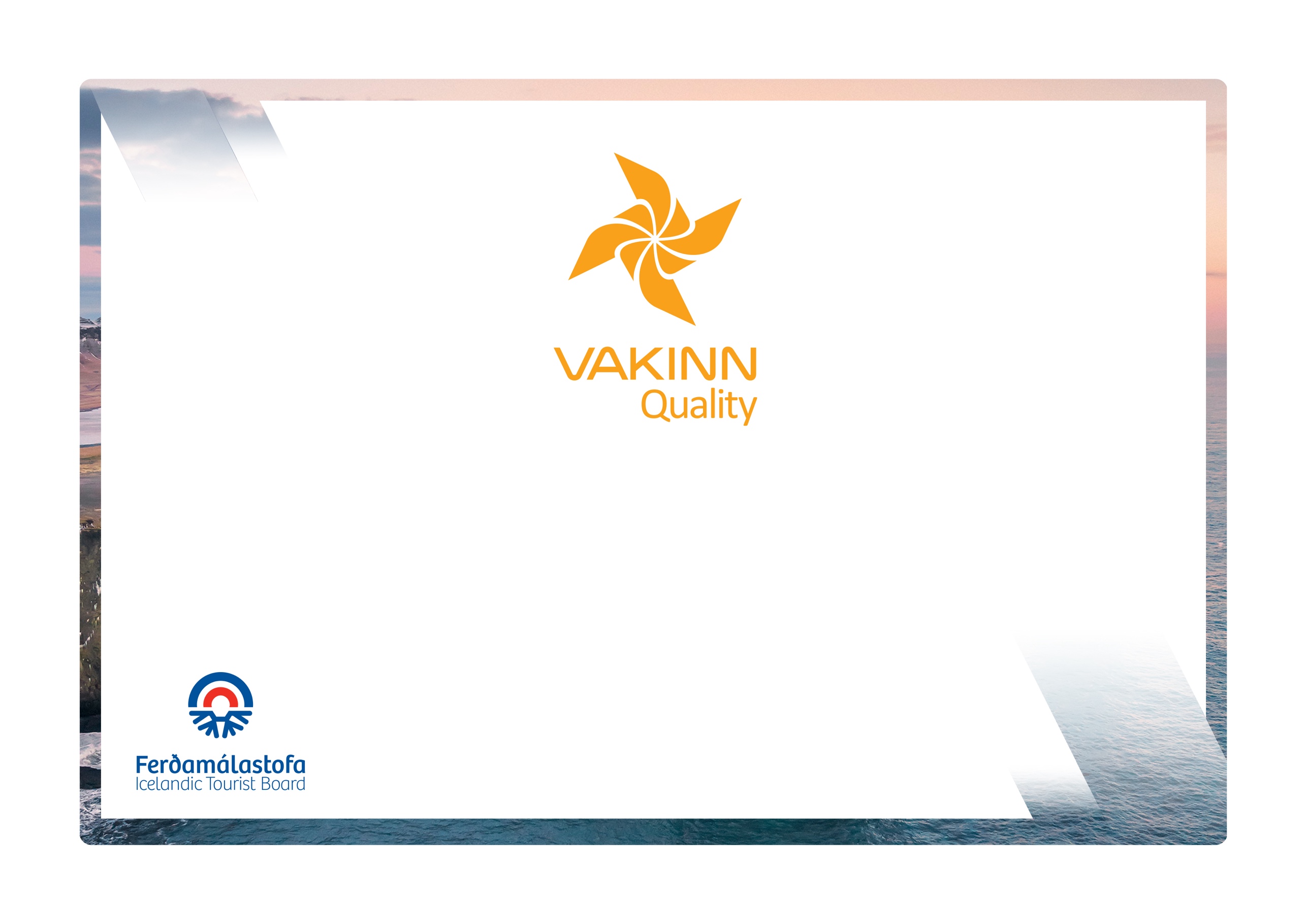 The following quality criteria are filled out by a company representative. A clear explanation of how each applicable criterion is fulfilled must be given with reference to appropriate documentation, e. g. employee handbook/quality manual, safety plans, photos etc. Random and/or selected criteria will be verified by the auditor.* Wilderness is a place or area where it takes at least two hours to get assistance/rescue from first responders by land.208-1208-1208-1SafetyYesN/AN/AHow fulfilled/explanation208-1.1208-1.1208-1.1For each type of tours there is an itinerary (written description) including a description of routes, schedule and other trip arrangements.208-1.2208-1.2208-1.2A checklist has been compiled for safety equipment on tours and excursions, including f.ex.:  First aid kit/equipment. Communication devices. Tracking devices.Extra clothing.Other equipment according to conditions on each tour.208-1.3208-1.3208-1.3A written plan for renewal, cleaning and maintenance of safetyequipment is in place including procedures about i.a.:Inspection and testing of equipment.Disinfection and cleaning of equipment.Lifespan of equipment (see manufacturer's accepted standards).208-1.4208-1.4208-1.4Written rules apply to customer/guide ratio according to conditions on each tour.208-1.5208-1.5208-1.5To prepare guides for the tours/activities of each day they go through a checklist including the following items, among others: Details of the itinerary and routes to be travelled.Weather forecast.Equipment.Information about customersThat contingency plans are always included / accessible on tours.208-1.6208-1.6208-1.6There is a checklist for guides on the safety matters that are covered with customers before and during the tour, e. g. regarding:Local conditions and weather.Schedule.Safety precautions in situations where special care must be exercised.Appropriate clothing and equipment.Food, drinks, and access to water during the tour.112 emergency number in Iceland.208-1.7208-1.7208-1.7The company ensures that when customers are transported by vehicles (cars, bikes, ATVs, snow mobiles etc.), all regulations concerning licences are adhered to and appropriate safety measures are taken; e.g. use of safety belts, helmets and other safety equipment.208-1.8208-1.8208-1.8The company has written guidelines on when to cancel tours due to weather. It is clearly stated who decides on the cancellation of tours.208-2208-2EnvironmentEnvironmentYesN/AHow fulfilled/explanationHow fulfilled/explanation208-2.1208-2.1Marked roads or recognised vehicle tracks are always used. Off-road driving in winter and on glaciers shall be in accordance with Article 4. of Regulation no. 528/2005 regarding restrictions on traffic in Iceland's nature.Marked roads or recognised vehicle tracks are always used. Off-road driving in winter and on glaciers shall be in accordance with Article 4. of Regulation no. 528/2005 regarding restrictions on traffic in Iceland's nature.208-2.2208-2.2Streams and rivers are only crossed in designated places and only where wading is considered safe. Where the riverbank is not maintained in terms of wading, damage to the environment shall be prevented as possible.Streams and rivers are only crossed in designated places and only where wading is considered safe. Where the riverbank is not maintained in terms of wading, damage to the environment shall be prevented as possible.208-2.3208-2.3The company complies with laws and regulations on environmental protection.The company complies with laws and regulations on environmental protection.208-2.4208-2.4The company observes current laws and regulations on animal protection, such as laws on protection of specific species during nesting or breeding season.The company observes current laws and regulations on animal protection, such as laws on protection of specific species during nesting or breeding season.208-2.5208-2.5The company has compiled and published a Code of Conduct regarding the observation of wild animals in order not to disturb wildlife. This applies for example to proximity to birds during nesting season, to reindeer, seals and foxes during breeding season.The company has compiled and published a Code of Conduct regarding the observation of wild animals in order not to disturb wildlife. This applies for example to proximity to birds during nesting season, to reindeer, seals and foxes during breeding season.208-2.6208-2.6When promoting and marketing its services the company strives to emphasise on sustainable tourism.When promoting and marketing its services the company strives to emphasise on sustainable tourism.208-2.7208-2.7Guides inform customers about the culture, nature and history of the area they travel through. Guides inform customers about the culture, nature and history of the area they travel through. 208-2.8208-2.8The training and instruction materials used by the company ensure that training and education of new employees is based on principles of sustainable tourism.The training and instruction materials used by the company ensure that training and education of new employees is based on principles of sustainable tourism.208-2.9208-2.9The company seeks to use buildings, equipment and facilities appropriate to location and natural conditions.The company seeks to use buildings, equipment and facilities appropriate to location and natural conditions.208-2.10208-2.10In areas, where natural lighting is insufficient, lighting is only used to ensure the legibility of signs and for the safety of customers.In areas, where natural lighting is insufficient, lighting is only used to ensure the legibility of signs and for the safety of customers.208-2.11208-2.11The company ensures that visible signs of its operations in nature are kept to a minimum.The company ensures that visible signs of its operations in nature are kept to a minimum.208-2.12208-2.12All equipment and waste is removed. The company ensures that no permanent traces/damages are seen in the nature in connection with the company‘s tours or activities.All equipment and waste is removed. The company ensures that no permanent traces/damages are seen in the nature in connection with the company‘s tours or activities.208-2.13208-2.13The company ensures that the feeding of wild animals is not a part of its daily operations.The company ensures that the feeding of wild animals is not a part of its daily operations.208-2.14208-2.14The company consults with organisations in charge of conservation in the areas, in which the company operates, at least once a year.The company consults with organisations in charge of conservation in the areas, in which the company operates, at least once a year.208-2.15208-2.15The company consults with landowners when operating on their land, for example on where, when and how often tours take place.The company consults with landowners when operating on their land, for example on where, when and how often tours take place.208-2.16208-2.16Customers are informed about toilet arrangements where conventional facilities are not available. Customers are informed about toilet arrangements where conventional facilities are not available. 208-2.17208-2.17At the beginning of the tour, the guide reminds the customer of responsible travel behavior.At the beginning of the tour, the guide reminds the customer of responsible travel behavior.208-3Education and TrainingEducation and TrainingEducation and TrainingYesN/AHow fulfilled/explanationHow fulfilled/explanation208-3.1Guides have completed specialized training/education, e.g. are certified guides and/or have substantial experience appropriate for the tour in question.Guides have completed specialized training/education, e.g. are certified guides and/or have substantial experience appropriate for the tour in question.Guides have completed specialized training/education, e.g. are certified guides and/or have substantial experience appropriate for the tour in question.208-3.2Guides receive training in the use of equipment f. ex. to be able to provide a correct location and information on accessibility to areas visited if assistance is required. In the training the following shall be covered:Use of compass and map.Use of GPS positioning device.Use of appropriate means of communication for different areas, e. g. mobile phone, radio and TetraGuides receive training in the use of equipment f. ex. to be able to provide a correct location and information on accessibility to areas visited if assistance is required. In the training the following shall be covered:Use of compass and map.Use of GPS positioning device.Use of appropriate means of communication for different areas, e. g. mobile phone, radio and TetraGuides receive training in the use of equipment f. ex. to be able to provide a correct location and information on accessibility to areas visited if assistance is required. In the training the following shall be covered:Use of compass and map.Use of GPS positioning device.Use of appropriate means of communication for different areas, e. g. mobile phone, radio and Tetra208-3.3Guides have completed the course Wilderness First Aid (Fyrsta hjálp 1, 20 hours) from ICE-SAR or a comparable First Aid course from another organization and attend a refresher course (4 hours) every two years.Guides have completed the course Wilderness First Aid (Fyrsta hjálp 1, 20 hours) from ICE-SAR or a comparable First Aid course from another organization and attend a refresher course (4 hours) every two years.Guides have completed the course Wilderness First Aid (Fyrsta hjálp 1, 20 hours) from ICE-SAR or a comparable First Aid course from another organization and attend a refresher course (4 hours) every two years.208-3.4At least one guide on tours through the wilderness* has completed the course Wilderness First Responder (WFR) from ICE-SAR or a comparable course from another organization and attends a refresher course every three years. At least one guide on tours through the wilderness* has completed the course Wilderness First Responder (WFR) from ICE-SAR or a comparable course from another organization and attends a refresher course every three years. At least one guide on tours through the wilderness* has completed the course Wilderness First Responder (WFR) from ICE-SAR or a comparable course from another organization and attends a refresher course every three years. 208-3.5At least one guide on tours through the wilderness* has completed the courses Wilderness Survival and Navigation from ICE-SAR or comparable courses from another organization. At least one guide on tours through the wilderness* has completed the courses Wilderness Survival and Navigation from ICE-SAR or comparable courses from another organization. At least one guide on tours through the wilderness* has completed the courses Wilderness Survival and Navigation from ICE-SAR or comparable courses from another organization. 